ЕСТЕСТВОЗНАНИЕИнструкция: Вам предлагаются тестовые задания с выбором  одного правильного ответа. 1. Признаки  низших растений:А) приспособлены к обитанию в степи, не имеют органовB) приспособлены к обитанию в водной среде, не имеют органовC) приспособлены к обитанию в любой среде D) имеют корень, стебель, листья, цветы и плоды2. Признак травоядных животныхА) имеют острые когти и зубыB) питаются травояднымиC) имеет длинный острый клювD) питаются растительной пищей3. Орган почки относится к системеА) пищеварительнойB) выделительнойC) нервнойD) кровеносной4. Недостающее звено в пищевой цепи: пшеница –           – лиса – беркут А) лягушкаB) стрекозаC) щукаD) мышь5. Железо из твердого превращается в жидкое, в процессеА) кипяченияВ) плавленияС) высушиванияD) сгибания6. Нержавеющие металлы используемые в пищевой промышленностиА) железо, цинкВ) олово, медьС) чугун, бронзаD) цинк, олово7. Область использования гранита:А) строительство, архитектура В) удобрение почвыС) изготовление красокD) употребление в пищу8. Пропущенные слова в утверждении « ________поверхности  отражают свет в ________направлении, ____________поверхности – в ____________»А) зеркальные, разном, шероховатые, одномВ) зеркальные, одном, шероховатые, разномС) зеркальные, одном, шероховатые, в одномD) зеркальные, разном, шероховатые, разном9. Соответствие  семян и способов их распространения:А) 1 – А, 2 – С, 3 – А 	B) 1 – А, 2 – С, 3 – В C) 1 – В, 2 – С, 3 – А D) 1 – С, 2 – В, 3 – А 10. Последствия исчезновения из пищевой цепи травоядных животныхА) погибнут насекомыеB) исчезнут хищные животныеC) погибнут птицыD) исчезнут деревья11. Капельки дождя в пустыне не достигают поверхности песка потому чтоA) впитываютсяB) замерзают     C) испаряются     D) охлаждаются      12. В воде не будет тонутьA) стеклянный стакан     B) железный гвоздь      C) деревянный кубик        D) мокрый камень13. Слой белых тонких льдинок оседающих на траве и различных предметах A) иней   B) роса    C) снегD) град   14. Свойство воздуха при создании данных предметов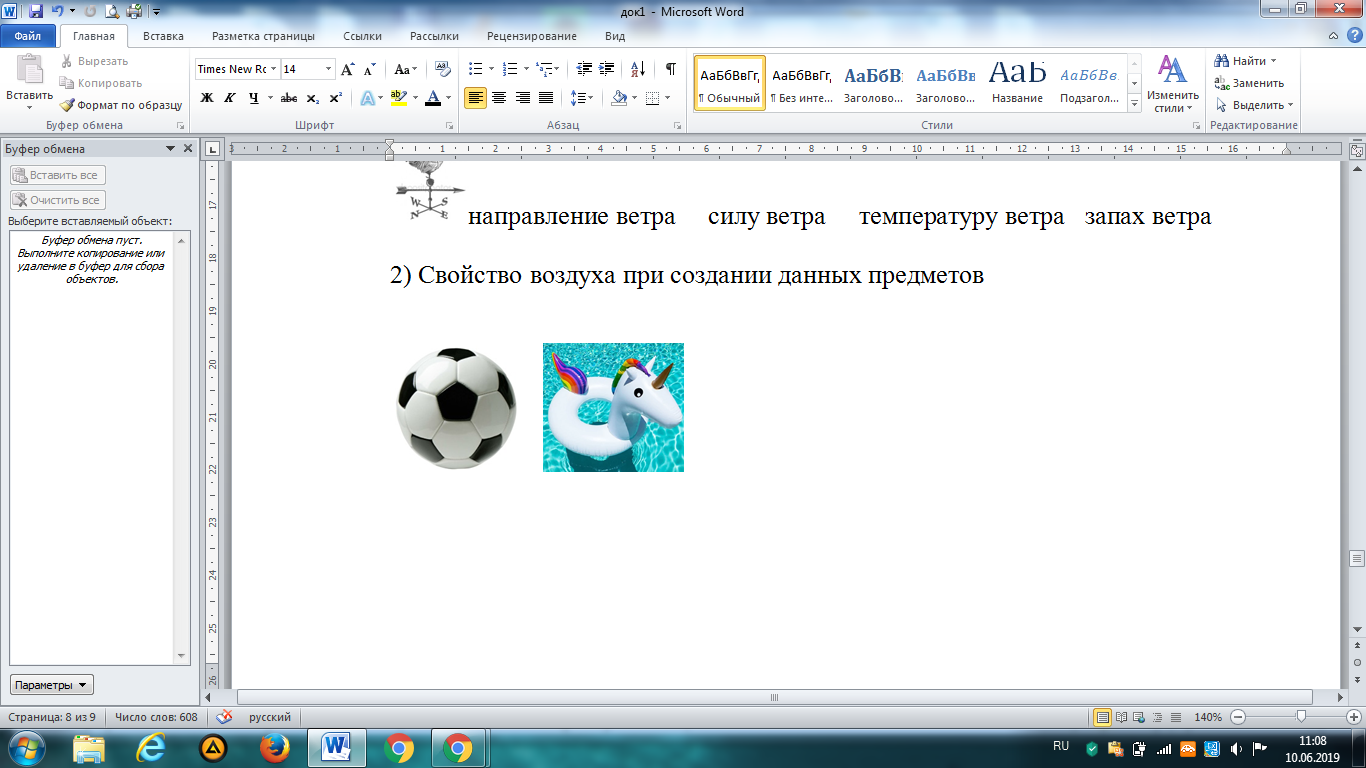 A) прозрачность     B) горючестьC) упругость     D) теплопроводность  15. Перемещение воздуха над поверхностью земли A) облако     B) ветер      C) осадки    D) погода1. переносятся ветромА – крючки, липкие волоски2. плывут по течению водыВ – крылышки3. цепляются за шерсть животныхС – семена с воздушной полостью